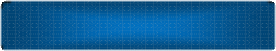 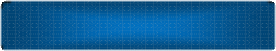 Dot leaders (rows of dots) are used to separate information that is presented in two or more columns, making it easier for the reader to visually “line up” text. You will commonly find dot leaders used in a table of contents, an index, or in a restaurant menu. Leaders may be square or round dots with varied spacing, dashes, lines, or other character combinations.In this activity, you will set tabs with leaders for a menu for an ice cream shoppe.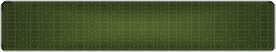 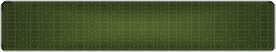 Open a NEW blank document in Word.Turn on the Ruler.Turn on Show/Hide (¶).Set spacing after to 0 pt and line spacing to single.Turn on CAPS Lock.Type TOOTSIE’S ICE CREAM SHOPPEPress ENTER two timesSet the following tabs:Left aligned tab at .5”Decimal tab with dot leaders at 6”Type the remaining text as shown in Figure 12-1 on the next page.Separate each column using the TAB key where shown.Select the title TOOTSIE’S ICE CREAM SHOPPE – Bold, Center, 20 point size.Change the font size of the remaining text to 14 point.Vertically center the text on the page.Insert a header:  Name	Menu	DateCarefully proofread the document for spelling, grammar, and accuracy.Save the document as class_lastname_MENU_Activity12 to your desktop and drag to blue folder.16.	Print the document if required by your instructor.Figure 12-1TOOTSIE’S ICE CREAM SHOPPEICE CREAMTAB	CUP ...................................................T.A.B..............................................$3.35CONE ................................................................................................$4.35SMOOTHIESBERRY, MANGO, STRAWBERRY .........................................................$4.95MILKSHAKES/MALTSVANILLA, CHOCOLATE, STRAWBERRY ...............................................$4.95SUNDAES/SPLITSBANANA SPLIT ..................................................................................$5.50HOT FUDGE SUNDAE.........................................................................$4.95BROWNIE SUNDAE............................................................................$5.50SPECIALTY CONESWAFFLE CONE...................................................................................$1.00CHOCOLATE DIPPED..........................................................................$1.35CHOCOLATE DIPPED & SPRINKLES ....................................................$1.45CHOOSE FROM 28 FLAVORS